МУНИЦИПАЛЬНОЕ БЮДЖЕТНОЕ УЧРЕЖДЕНИЕ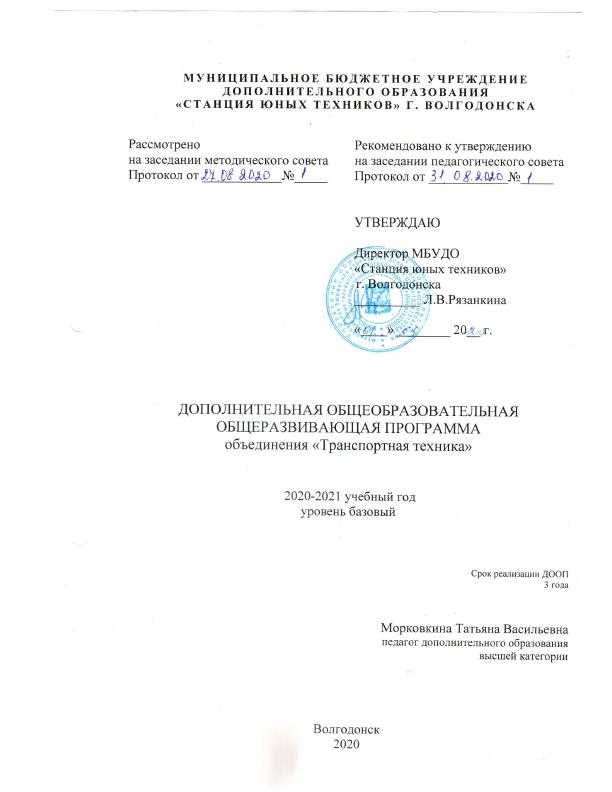 ДОПОЛНИТЕЛЬНОГО ОБРАЗОВАНИЯ«СТАНЦИЯ ЮНЫХ ТЕХНИКОВ» Г. ВОЛГОДОНСКАДОПОЛНИТЕЛЬНАЯ ОБЩЕОБРАЗОВАТЕЛЬНАЯ
ОБЩЕРАЗВИВАЮЩАЯ ПРОГРАММАобъединения «Транспортная техника»
 2020-2021 учебный годуровень базовыйСрок реализации ДООП 3 годаМорковкина Татьяна Васильевнапедагог дополнительного образованиявысшей категорииВолгодонск2020Паспортдополнительной общеобразовательной программыПояснительная запискаГлавной стратегической  задачей и целью кадровой политики России является воспитание кадров с перспективой на  XXI век, отвечающих мировым стандартам, умеющих пользоваться новейшими видами техники, новейшей технологией. Наши бытовые трудности, проблемы, мы должны компенсировать широким использованием видео-, аудио- и компьютерной техникой, различных средств коммуникации и т. д.  Россия нуждается в высококвалифицированных кадрах технической интеллигенции. В связи с этим,  предстоит уделить серьезное внимание развитию технической грамотности подрастающего поколения.Мы прекрасно знаем, что основные трудовые, профессиональные навыки закладываются в детстве. Именно с детства мы должны воспитать интерес и любовь к технике.  Основным фактором воспитания, обучения и профессиональной ориентации детей, подготовки молодого человека к активному участию в развитии  научно-технического потенциала страны является улучшение работы по развитию детского технического творчества.Готовить детей к техническому творчеству – это значит на основе дидактических принципов, систематичности и последовательности, доступности и посильности, наглядности и сознательности широко знакомить их с современной техникой, техническими приспособлениями, устройствами и машинами, учить наблюдать, размышлять, представлять, фантазировать, осознавать и решать простейшие конструкторско-технологические задачи. Это  значит, обеспечить возможность детям систематически упражняться в мышлении, то есть учить их оперировать имеющимися знаниями и опытом, применять полученные знания на практике и переносить их в другую ситуацию; знакомить детей с распространенными орудиями труда, с конструкцией различных доступных технических объектов и технологической документацией в виде рисунков, простейших чертежей и технологических карт. Дать возможность ребятам свободно планировать и проектировать, преобразовывая свое предположение в различных и практических вариантах, доказывать целесообразность и пользу предлагаемой конструкции и так далее.Необходимо не только подготовить детей к техническому творчеству, но и научить правильно ориентироваться в городских джунглях. Проблема безопасности дорожного движения на данный момент является одной из достаточно важных городских проблем. Население города растет, увеличивается и количество автомобилей, принадлежащих частным лицам. Все это было бы хорошо, если бы не было сопряжено с увеличением числа дорожно-транспортных происшествий. Происходит они, к сожалению, и с участием детей школьного возраста. Нередко ребенок недооценивает реальной опасности, грозящей ему на дороге, отчего и относится к Правилам дорожного движения без должного пиетета. Бывает зачастую и так, что именно родители подают плохой пример своим детям: переходят проезжую часть дороги в местах, где это запрещено, сажают детей, не достигших 12 лет, на передние сиденья своих автомобилей. Все это ведет к росту детского дорожно-транспортного травматизма. Достаточно хотя бы раз в неделю в течение 10-15 минут с детьми провести беседу-игру по Правилам дорожного движения, чтобы он другими глазами посмотрел на ситуацию. Такой ребенок в дальнейшем самостоятельно сумеет ориентироваться в сложной обстановке на городских магистралях. В настоящее время существует достаточно много различных программ, пособий, разработок, книг и т.д. Составляя свою образовательную программу, было собрано все лучшее, накопленное за годы. Я постаралась адаптировать к новым условиям работы с детьми и дополнить своим материалом, собранным за годы работы на Станции юных техников, используя новую литературу. 21 век принес с собой новую, более сложную технику, новые специальности и новое отношение к труду человека. Интересы современных детей разнообразнее, сложнее и намного быстрее сменяют друг друга. В связи с этим данная образовательная  программа  составлена с учетом индивидуальных способностей каждого ребенка.Целью данной программы является выявление и последующее развитие творческих способностей ребенка в научной деятельности, формирование необходимых навыков для исследовательской работы, умения претворять свою авторскую эвристическую идею в новый интеллектуальный продукт.Задачи:Обучающие: - формировать умение использовать различные   технические приемы при работе с бумагой; - отрабатывать практические навыки с инструментами;- формировать знания и умения работы с разными материалами и инструментами при изготовлении, как простейших технических изделий, так и конструировании объемных макетов транспортных средств, мебели или зданий;- учить ориентироваться в технике чтения элементарных схем и чертежей;- осваивать навыки организации и планирования работы;- учить ориентироваться на дороге, улице.Развивающие:  - развивать образное  и пространственное мышление, фантазию ребенка;- формировать художественный вкус и гармонию между формой и содержанием художественного образа;- развивать аналитическое мышление и самоанализ;- развивать творческий потенциал ребенка, его познавательную активность;- развивать конструкторские способности, техническое мышление, творческий подход к работе;- предоставлять возможность выражать свои творческие замыслы в практической деятельности;- развивать навык нахождения применения выполненного изделия не только в игровой деятельности, но и в жизни;Воспитательные:  - формировать творческое мышление, стремление сделать - смастерить что-либо нужное своими руками;- развивать терпение и упорство, необходимые при работе с бумагой и картоном;- заложить основы культуры труда;- прививать бережное отношение к инструментам, материалу и оборудованию;- формировать коммуникативную культуру, внимание и уважение к людям, терпимость к чужому мнению, умение работать в группе; - создавать комфортную среду педагогического общения между педагогом и воспитанниками; - развивать у учащихся уважения, милосердия и сочувствия к  ветеранам войны и труда, семьям погибших защитников Отечества, престарелым людям; - создавать необходимые условия для воспитания патриотизма, как духовной составляющей личности гражданина.Программа обеспечивает:охрану и укрепление физического и психического здоровья детей, их физическое и интеллектуальное развитие;эмоциональное благополучие ребенка;создание условий для личностного роста, которые формируют систему знаний, конструируют более полную картину мира и помогают реализовать собственные способности и склонности ребенка ;взаимодействие с семьей;формирование  знаний по правилам ПДД.Принципы, лежащие в основе образовательной программы:•	доступности (простота, соответствие возрастным и индивидуальным особенностям);•	наглядности (иллюстративность, наличие дидактических материалов). «Чем более органов наших чувств, принимает участие в восприятии какого-нибудь впечатления или группы впечатлений, тем прочнее ложатся эти впечатления в нашу механическую, нервную память, вернее сохраняются ею и легче, потом вспоминаются» (К.Д. Ушинский);•	демократичности и гуманизма (взаимодействие педагога и ученика в социуме, реализация собственных творческих потребностей);•	научности (обоснованность, наличие методологической базы и теоретической основы).•	«от простого к сложному» (научившись элементарным навыкам работы, ребенок применяет свои знания в выполнении сложных творческих работ).     Согласно Положению о реализации дополнительных общеобразовательных программ с применением электронного обучения (ЭО) и дистанционных образовательных технологий (ДОТ) в МБУДО "Станция юных техников" г.Волгодонска и в соответствии со ст. 16 Закона РФ от 29.12.2012  №273 "Об образовании в Российской Федерации  (с изм. и доп., вступ. в силу с 01.09.2020) данная программа может осваиваться учащимися объединения в дистанционном режиме работы. На занятиях с использованием ЭО и ДОТ применяются следующие организационные формы учебной деятельности: дистанционное обучение в интернете,  дистанционные конкурсы и викторины, e-meil, видеоконференции, тестирование on-line,  skype - общение, облачные сервисы, консультации on-line, образовательные онлайн-платформы, цифровые образовательные ресурсы, самостоятельная работа. для обратной связи с учащимися используются следующие мессенжеры; Viber, WhatsApp, платформа для общения Zoom и социальные сети.Прогнозируемые результаты:в процессе работы учащиеся должны научиться распределять труд по операциям;отбирать нужные инструменты для работы по каждой операции;выполнять операции разметки;выполнять обработочные операции с использованием необходимых по ходу инструментов;выбирать способ соединения деталей;производить сборку при помощи ниток, клея, проволоки ит.д.;выполнять сборочно-монтажные операции;вносить изменения в конструкцию изделия с целью усовершенствования;переносить полученные знания и опыт в новую ситуацию;создавать модели и игрушки своей конструкции;Данная программа реализуется в несколько этапов:1 этап  – 6-9 лет (1-й год обучения);2 этап   – 9-10 лет (2-й год обучения);3 этап  - 10-12 лет (3-й год обучения).1 этап – подготовительный, предполагает дать информацию об объединении  «Транспортная техника»; формирование умений и навыков; выявляются и развиваются элементы образного мышления и логики; формирование волевых навыков, усидчивости и внимания для более интенсивного последующего обучения. Дети лучше узнают технику, развивается конструкторское и техническое мышление, умение выражать замысел на плоскости  с помощью чертежа, развитие смекалки и изобретательности. 2 этап – последующее развитие творческих способностей ребенка. Предполагает как групповые формы работы, так и индивидуальные. Интенсивное общение, происходящее в группе по ходу решения задач, через расширение психологической «ситуации успеха» каждого ребенка, способствует усиленному развитию индивидуальной интеллектуальной  деятельности ребенка, формированию личностных новообразований, приводящих к развитию личности.3 этап –  развитие общей культуры, созидательного труда независимо от направленности деятельности ребенка, формирование необходимых навыков для исследовательской работы, выдвижение гипотез, проведения экспериментов; обучение умению работать самостоятельно, что служит важнейшим стимулом для самостоятельного обучения, без которого не мыслим творческий процесс; реализация потенциальной потребности самоутверждения среди сверстников и взрослых, уверенность в своей востребованности обществом.На первых занятиях педагог диагностирует уровень подготовленности учащихся с учетом их возрастных и психофизических особенностей для определения программы обучения.Организационные формы работы на занятии определяются педагогом в соответствии с поставленными целями и задачами, а формы подведения итогов могут быть предложены и самими учащимися. Это могут быть и различные конкурсы, тематические выставки, мастер-классы, праздничное чаепитие, игры и т.д.Завершением курса обучения является итоговая выставка, призванная показать достижения детей за год. А лучшие изделия фотографируются и отбираются для участия в городских и областных конкурсах, выставках, фестивалях.Методическое обеспечение образовательной программы включает в себя дидактические принципы, методы, техническое оснащение, организационные формы работы, формы подведения итогов. При подготовке к занятиям большое внимание уделяется нормам организации образовательного процесса и дидактическим принципам. Прежде всего, это принцип наглядности, так как психофизическое развитие детей 6–11 лет, на который рассчитана данная образовательная программа, характеризуется конкретно-образным мышлением. Следовательно, учащиеся  способны полностью усвоить материал при осуществлении практической деятельности с применением предметной (образцы изделий, практические упражнения, экскурсии), изобразительной (учебно-наглядные пособия) и словесной (образная речь педагога) наглядности. Естественно, что достижение поставленной цели в образовательной  деятельности во многом зависит от системности и последовательности в обучении. При строгом соблюдении логики дети постепенно овладевают знаниями, умениями и навыками. Педагог делает отбор и определяет место изучения того или иного материала на протяжении всего периода обучения. Большое внимание также уделяется принципам доступности и посильности в обучении, методу активности, связи теории с практикой, прочности овладения знаниями и умениями.Методы, применяемые при подготовке к занятиям подразделяются на:словесные (рассказ-объяснение, беседа, чтение книг, лекция, сказка);наглядные (демонстрация педагогом приемов работы, наглядных пособий, самостоятельные наблюдения учащихся, экскурсии);практические (выполнение упражнений, овладение приемами работы, приобретение навыков, управление технологическими процессами).При организации работы объединения используется дидактический материал. Он включает в себя образцы изделий, выполненные педагогом и воспитанниками, рисунки, чертежи и эскизы, инструкционные карты, специальную и дополнительную литературу, фотографии детских работ. Организационные формы работы на занятиях объединения  определяются педагогам в соответствии с поставленными целями и задачами. На одном занятии могут быть использованы различные формы работы: фронтальная, звеньевая, работа в парах и индивидуальная.Оптимальные условия для реализации потребностей и развития способностей учащихся формируются через постановку и принятие учебно-творческих задач, продуктивные виды художественно-творческой деятельности, выполнение авторских работ и коллективных заданий, а также методы контроля и самоконтроля. Организация на занятиях атмосферы взаимопонимания и дружеской поддержки, проявление внимания к индивидуальным особенностям детей приводят к высокой результативности в работе, что позволяет повысить их уровень развития.К оценкам результатов творчества относятся похвала за самостоятельность и инициативу выбора новой темы, выставка работ, награждение грамотами, дипломами, благодарственными письмами, фотографирование работ для фотоальбома лучших работ объединения.Данная программа подразумевает собой работу объединения с детьми 7-12 лет, предусматривает общую нагрузку на ребенка:   4 часа  в неделю. Учебный план 1-го года обучения.Содержание программы 1-го года обучения.ОРГАНИЗАЦИОННОЕ ЗАНЯТИЕ.Теоретическая часть: Знакомство с объединением. Порядок и содержание работы объединения. Правила поведения в мастерской. Знакомство с мастерской. Показ образцов готовых моделей. Инструктаж по технике безопасности.Практическая часть: Любые поделки из бумаги и картона по желанию детей.2. ПОНЯТИЕ О МАТЕРИАЛАХ И ИНСТРУМЕНТАХ.Теоретическая часть:  Знакомство с основными рабочими операциями в процессе практической работы с бумагой (сгибание, складывание, резание, склеивание и т. д.). Правила работы с бумагой и правила работы с инструментами, необходимыми для работы с бумагой и правила техники безопасности при работе с инструментами. Демонстрация образцов бумаги.Практическая часть:  Изготовление плоской модели грузовика из картона с  целью выявления умений и навыков (входная диагностика).3. ПЕРВОНАЧАЛЬНЫЕ ГРАФИЧЕСКИЕ ЗНАНИЯ И УМЕНИЯ.Теоретическая часть: Знакомство с разнообразием поделочного материала, с элементами черчения – «рисунок» - язык техники. Первоначальные представления о чертежных инструментах и принадлежностях: линейке, циркуле, карандаше. Учить экономно расходовать материал. Знакомство с инструментом, необходимым для работы по данной теме и правила ТБ при работе с ним. Способы соединения деталей. Художественное оформление готовых моделей (окрашивание или склеивание цветной бумагой). Элементы предварительного планирования предстоящей работы.Практическая часть: Изготовление моделей технических объектов и игрушек, используя шаблоны. Игры с готовыми игрушками.4. МОДЕЛИ, ПЕРЕДВИГАЮЩИЕСЯ ПО ЗЕМЛЕ, ЛЕТАЮЩИЕ, ПЛАВАЮЩИЕ.Теоретическая часть:  Авиация и ее значение в жизни людей. Основные части самолета. Космическая техника и ее значение в жизни людей. Основные части ракеты. Как люди научились летать. Знакомство с объединениями «Авиамоделирование» и «Ракетомоделирование». Самолет «Юный разведчик», Ил-18, спортивные самолеты.Флот и его значение в жизни людей. Рождение флота Российского. Название основных частей плавающих средств (корпус, надстройка, палуба, трап, мачта и т. д.). Знакомство с маяком и его значением для моряка. Знакомство с объединением «Судомоделирование» на Станции юных техников. Судомоделирование – первая школа воспитания будущих моряков и судостроителей.Автотранспорт и его значение в народном хозяйстве и жизни людей. Кто придумал колесо. Название основных частей автомобиля (кабина, кузов, ось, колесо, кронштейн, двигатель, фары). Классификация автотранспорта (грузовой, пассажирский, легковой, спортивный). Знакомство с кружком «Картинг» на Станции юных техников.Конструирование из плоских деталей. Понятие о плоскости, силуэте технического объекта. Первоначальные понятия о геометрических фигурах: прямоугольнике, круге, половине круга.Практическая часть:  Изготовление плоских моделей с подвижными частями  по шаблону и при помощи копировальной бумаги.Конструирование контурных моделей. Понятие о контуре, использование копировальной бумаги и чертежных инструментов, соблюдение правил склеивания и художественного оформления моделей.Практическая часть: Изготовление контурных моделей машин, лодок, самолетов.Конструирование из объемных деталей. Первоначальные понятия о простейших геометрических тел: грани, ребре, основании и т. д. Понятия о развертках, приемы их вычерчивания, вырезания и склеивания.Практическая часть: Изготовление макетов машин, самолетов, судов.ТЕХНИЧЕСКОЕ МОДЕЛИРОВАНИЕ СУВЕНИРОВ, ИГРУШЕК, ПОСОБИЙ.Теоретическая часть: Способы разметки деталей простой формы на разных материалах. Разметка по шаблону на бумаге, ткани, полиэтилене. Приемы и способы изготовления сувениров, игрушек, пособий из разного материала и способы соединения деталей из разного материала. Способы отделочных работ готовой поделки. Правила работы при работе с различными материалами.Практическая часть: Изготовление игрушек из бросового материала, путем обработки имеющегося материала необходимым инструментом и добавлением мелких деталей для завершения целостного образа. Работа выполняется с учетом праздников в календаре, дней рождений.ПРАВИЛА ДОРОЖНОГО ДВИЖЕНИЯ НА ДОРОГЕ, УЛИЦЕ, В ТРАНСПОРТЕ.Что мы знаем о правилах дорожного движения.Выявление уровня знаний учащихся по Правилам дорожного движения.Внимание, улица!Правила безопасного поведения на улице ребенка, беседа по ситуациям, контролирующая игра.Твой друг – светофор!Знакомство с сигналами светофора для обеспечения безопасности перехода проезжей части.Веселая зебра.Знакомство с пешеходными переходами и островками безопасности.ИТОГОВОЕ ЗАНЯТИЕ.Подведение итогов за год. Беседа на тему «Чему мы научились на занятиях». Проведение конкурса «Самые умелые руки» на звание «ВЕЛИКИЙ МАСТЕР». Выставка всех моделей, поделок, изготовленных в течение года.После первого года обучения дети должны знать:знать технику безопасности при работе;правила расположения материалов на столе;правила работы с инструментами и материалами;виды материалов и инструментов;После первого года обучения дети должны уметь:уметь оформлять поделки аппликацией и раскраской; изготавливать подарки и сувениры;отличать плоские модели от объемных моделей; участвовать в конкурсах, викторинах, в соревнованиях.Учебный план 2-го года обучения.Содержание программы 2-го года обучения.ВВОДНОЕ ЗАНЯТИЕ.Знакомство с порядком и планом работы кружка. Повторение правил техники безопасности и правил поведения в кабинете. Показ готовых образцов моделей техники на экспозиции выставки. Изготовление поделки на вольную тему с целью повторения навыков детей, полученных за первый год обучения.ПОНЯТИЕ О МАТЕРИАЛАХ И ИНСТРУМЕНТАХ.Теоретическая часть: Повторение знаний об инструментах и приспособлениях, применяемых в кружке и правила пользования ими. Организация рабочего места. Повторение правил безопасной работы с  колющими и режущими инструментамиПрактическая часть: Изготовление модели технического объекта на вольную тему.АВТОМОБИЛЬНЫЙ ТРАНСПОРТ.Теоретическая часть: Развитие и история отечественного машиностроения. Автомобиль и его части. Назначение легкового и грузового транспорта, военной техники прошлого и настоящего. Военная техника Великой Отечественной войны. Героизм русского народа.Практическая часть: Изготовление простых моделей по чертежам (легковая, грузовая, военная).МОРСКОЙ И РЕЧНОЙ ТРАНСПОРТ.Теоретическая часть: Из истории судостроения. Беседа о морском и речном транспорте. Устройство корабля.Практическая часть: Изготовление моделей парусника, лодки, ладьи, катера, корабля по чертежам.АВИАТРАНСПОРТ.Теоретическая часть: Из истории развития авиации, развитие русской авиации, выдающиеся летчики. Устройство самолета, виды самолетов.Практическая часть: Изготовление простых моделей самолетов по чертежам.КОСМИЧЕСКАЯ ТЕХНИКА.Теоретическая часть: Космос и мы.«Ракета – средство достижения космической скорости». Основные части ракеты. Героизм первого русского космонавта. Помощники в космосе – роботы. Их назначение и применение в жизни.Практическая часть: Изготовление простых моделей ракет, звездолетов, роботов.ИЗГОТОВЛЕНИЕ ИГРУШЕК ИЗ РАЗЛИЧНОГО МАТЕРИАЛА.Изготовление моделей не только из картона и бумаги, но и  из бросового материала,  проволоки по эскизам, изготовление сувениров и подарков, используя различный материал.ПРАВИЛА ДОРОЖНОГО ДВИЖЕНИЯ НА ДОРОГЕ, УЛИЦЕ, В ТРАНСПОРТЕ.Мы – пассажиры!Знакомство с общественным транспортом, правила пользования и поведения.Мы идем гулять.Знакомство с безопасным движением на улице в группе.На загородной дороге.Знакомство с правилами поведения и движения по загородной дороге, а также с переходом через ж/д пути.ЗАКЛЮЧИТЕЛЬНОЕ ЗАНЯТИЕ.Подготовка моделей к отчетной выставке. Итоги работы объединения за год. Перспективы работы в будущем году.После второго года обучения дети должны знать:знать технику безопасности при работе;знать правила дорожного движения на дороге, улице;виды транспортной техники;правила расположения материалов на рабочем месте;После второго года обучения дети должны уметь:изготавливать различные виды простых объемных моделей транспорта из общей развертки чертежа и по частям, используя схему сборки;пользоваться различными материалами и инструментами;участвовать в различных выставках.Учебный план 3-го года обучения.   Содержание программы 3-го года обучения.1. ВВОДНОЕ ЗАНЯТИЕ.Знакомство с объединением  и планом работы объединения. Повторение правил техники безопасности и правил поведения в кабинете. Показ готовых образцов моделей техники на экспозиции выставки. Изготовление поделки на вольную тему с целью повторения навыков ребенка, полученных на занятиях объединения «Транспортная техника».2.ПОНЯТИЕ О МАТЕРИАЛАХ И ИНСТРУМЕНТАХ.Повторение знаний об инструментах и приспособлениях, применяемых в кружке и правила пользования ими. Организация рабочего места. Повторение правил безопасной работы с колющими и режущими инструментами. Практическая часть: Изготовление модели технического объекта на свободную тему.3.АВТОМОБИЛЬНЫЙ  ТРАНСПОРТ.Легковые автомобили.Теоретическая часть: Познакомить с устройством и назначением легкового автомобиля. История создания и развития легковых автомобилей. Различные виды автомобиля  и  его части.Практическая часть: Изготовление простой объемной модели легкового автомобиля: Ваз, «Нива», «Запорожец», «Скорой помощи», ГАЗ-64, УАЗ из общей развертки чертежа и по частям. Оформление машин  аппликацией и раскраской. Грузовые автомобили.Теоретическая часть: Познакомить с устройством и назначением грузового автомобиля. История создания и развития грузовых автомобилей. Применение в народном  хозяйстве. Различные виды грузовых автомобилей, а также составные части каждой машины.Практическая часть: Изготовить по чертежам различные виды простых  объемных моделей грузового автомобиля: «КАМАЗ»,  «ЗИЛ-150», пожарную машину, ГАЗ-63, бетономешалку, используя схему сборки. Оформление машин аппликацией и раскраской. Военная техника.Теоретическая часть: Познакомить с устройством и назначением военной техникой, а также военной техникой прошлого и настоящего, времен Великой Отечественной войны. Для чего и как использовались различные виды военной техники.Практическая часть: Изготовить по чертежам различные виды простых   объемных  моделей военной техники:  боевая машина пехоты, паровоз, танк «Шнейдер», трехэтажный танк М-3 используя схему сборки. Оформление машин аппликацией и раскраской. 4. МОРСКОЙ И РЕЧНОЙ ТРАНСПОРТ.Теоретическая часть: Познакомить с устройством и назначением морского и речного транспорта. История создания и развития морского и речного транспорта и его применение.  Различные виды  морского и речного транспорта, а также составные части каждого вида транспорта.Практическая часть: Изготовить по чертежам различные виды  простых объемных моделей морского и речного транспорта: лодки моторной, речного катера и подводного батискафа, катер Г-5 используя схему сборки. Оформление поделок аппликацией и раскраской. 5. АВИАТРАНСПОРТ.Теоретическая часть: Познакомить с устройством и назначением авиатранспорта, в частности самолетами и вертолетами. История создания и развития авиатранспорта и его применение.  Различные виды  авиатранспорта (самолетов и вертолетов), а также составные части каждого вида транспорта.Практическая часть: Изготовить объемные модели самолетов и вертолетов настоящего и прошлого по чертежам, используя схему сборки (МИГ-25, американский «ОРЕЛ», СУ-35, МИГ-15, И-16, реактивная стрелка.). Оформление поделок аппликацией и раскраской.  6. КОСМИЧЕСКАЯ ТЕХНИКА.Теоретическая часть: Познакомить с устройством и назначением космической техники (ракеты звездолеты, спутники, роботы). История создания и развития космической техники и её применение. Первые космонавты России.  Различные виды  космической техники, а также составные части каждого вида космической техники.Практическая часть: Изготовить объемные модели космической техники по чертежам, используя схему сборки (космический аппарат «Космолет -2», модель ракеты, спутник, звездолет «Саламандра»), роботы - помощники. Оформление поделок аппликацией и раскраской.  7. ИЗГОТОВЛЕНИЕ ПОДАРКОВ И СУВЕНИРОВ.Теоретическая часть: Познакомить с различными способами  изготовления подарков и сувениров  из различного материала, в том числе и из бросового материала для праздников «Дня защитника Отечества», «8 марта», «Дня рождения», «Новый год».Практическая часть: Изготовить объемные открытки,  подарки и сувениры. 8. ПРАВИЛА ДОРОЖНОГО ДВИЖЕНИЯ НА ДОРОГЕ, УЛИЦЕ, В   ТРАНСПОРТЕ.      Путешествие в страну дорожных знаков.Знакомство детей с   дорожными знаками, как источником информации.Детский дорожно-транспорный травматизм. Причины трагедий с детьми на дорогах. Примеры дорожно-транспортных происшествий с детьми.       Правила перехода улиц и дорог.Правила  перехода  различных вид дорог.Беседа о дороге и ее главных составных частях. Знакомство  детей с видами перекрестков и правилами поведения пешеходов на них.         Мы – пешеходы! Соблюдение правил дорожного движения – залог безопасности пешеходов. Пешеходная дисциплина.        Мы – пассажиры! Правила посадки и высадки из общественного транспорта, обязанности пассажиров. Знакомство  с правилами перехода улицы после высадки из общественного  транспорта.9. ЗАКЛЮЧИТЕЛЬНОЕ ЗАНЯТИЕ.Подготовка моделей к отчетной выставке.  Итоги работы объединения за год. Перспективы работы в будущем году.После третьего  года обучения дети должны знать:технику безопасности  при работе;правила расположения материалов на рабочем месте;виды транспортной техники;устройство, назначение и виды автомобильного транспорта, морского и речного транспорта, авиатранспорта, космического транспорта;историю создания и развития различных видов транспорта;правила дорожного движения на дороге, улице, в транспорте;различные виды зданий и сооружений;историю развития строительства и архитектуры.После третьего года обучения дети должны уметь:пользоваться различными материалами и инструментами;изготавливать различные виды более сложных объемных моделей транспорта из нескольких чертежей и по частям, используя схему сборки;читать схемы сборки моделей;отбирать наилучшие работы для участия в выставке;самостоятельно и творчески решать проблемные задачи.Диагностика гр. №______ объединения «Творческая мастерская»1 год обученияДиагностика гр. №______ объединения «Транспортная техника»2 год обученияДиагностика гр. №______ объединения «Творческая мастерская»3 год обученияВоспитательная работа.Развитие «духовной множественности» нации, воспитание людей по-разному талантливых и хороших во многом зависит от содержания воспитания, т.е. от того, что воспитание предлагает ребенку в качестве предметов познания, размышления, преобразовательной деятельности, общения, переживания, преодоления,  достижения.В связи с этим, здесь представлены  важные компоненты содержания современного воспитания:Интернализация детьми универсальных общечеловеческих ценностей, осмысление единства человеческого рода и себя как его неповторимой части; сохранение совокупного духовного опыта человечества; диалог между различными культурами и народами; уважение к человеческой жизни, осознание ее неприкосновенности; ответственность перед будущими поколениями; свобода, братство, равенство, человечность и др. (мировоззренческий компонент содержания воспитания); Овладение детьми основными сферами жизнедеятельности современного человека, гуманизирующими личность и отношения между людьми: художественное и техническое творчество; забота о здоровье и жилье; охрана природы и среды обитания; общение с родителями  и друзьями; совместные экскурсии, участие в воспитании младших братьев и сестер, оказание им помощи и повседневного внимания и др.;Освоение материальных и духовных ценностей общечеловеческой и национальной культуры: художественных, научных, технических, нравственных путем ознакомления, их охраны, возрождения, воспроизводства в творческих видах деятельности;Формирование опыта гражданского поведения: участие в гражданских делах, проявление гражданский чувств, в том числе в ситуациях риска, противодействия к аморальным явлениям, отстаивание прав человека и др.;Накопление опыта проживания эмоционально-насыщенных ситуаций гуманного поведения: организация детьми актов милосердия, проявления заботы о близких и дальних, терпимости, уважения к правам и достоинству других людей и др.;Овладение детьми ситуации реальной ответственности, самостоятельности: принятие решений, свободный выбор поступков, способов саморегуляции поведения во всех сферах жизнедеятельности;Самовоспитание и самооценка: рефлексия по поводу совершенного, осуществление самоанализа и самооценки, проектирование поведения, овладение способами самосовершенствования, психокоррекции и др.Реализация базового содержания воспитания теснейшим образом связана с гуманизацией образования, повышением в нем роли философских, человеческих, психологических, исторических, культурологических и других гуманитарных знаний, назначение которых – ввести ребенка в мир человека, его жизненных проблем, помочь осознать себя как личность и индивидуальность, понять свою связь с другими людьми, природой, обществом, культурой, научить жизнетворчеству, созиданию себя как человека культуры. Таким образом, ориентация на принцип гуманизации предполагает разработку не определение такого содержания воспитания, которое гарантирует развитие активно-творческих возможностей человека, его интеллектуально- нравственной свободы.Здоровье сберегающие мероприятия.Правильно организованная образовательная деятельность  имеет  не только воспитательное, но и оздоровительное значение.  Занятия в объединении обеспечивают восстановление снизившейся работоспособности организма. При этом учитывается, что  во  время  занятий ребят положение тела содействует развитию мышц, совершенствованию координации движений, нормальному физическому развитию и не затрудняет функционирование отдельных систем органов всего организма.На занятиях с ребятами обращается особое внимание на положение тела детей при работе. Правильное положение тела достигается:прямым положением корпуса и небольшим наклоном головы;симметричным положением правой и левой половины тела;одинаковую нагрузку на правую и левую половину тела;равномерным упражнением различных групп мышц;отсутствием перенапряжения зрения;недопустимостью сдавливания органов грудной и  брюшной полости.В течение всего занятия проводятся 2-3 физкультминутки.План массовых мероприятийРабота с родителямиМетодическая работа Работа в летний периодРассмотренона заседании методического советаПротокол от ____________№_____Рекомендовано к утверждениюна заседании педагогического советаПротокол от ____________№_____УТВЕРЖДАЮДиректор МБУДО			«Станция юных техников» 		г. Волгодонска__________ Л.В.Рязанкина				«____» ________ 20__ г.	Название ДОП «Транспортная техника »Сведения об автореФИО:  Морковкина Татьяна ВасильевнаСведения об автореМесто работы: МБУДО "Станция юных техников" г. ВолгодонскаСведения об автореАдрес образовательной организации: г. Волгодонск , ул. Ленина 112Сведения об автореДомашний адрес автора: г. Волгодонск, ул. Степная 183-89Сведения об автореТелефон служебный: 25-04-20Сведения об автореТелефон мобильный: 8-952-414-73-23Сведения об автореДолжность: педагог дополнительного образованияУчастие в конкурсах авторских образовательных программ и программно-методических комплексов/результатНормативно-правовая база (основания для разработки программы, чем регламентируется содержание и порядок работы по ней)– Федеральным законом Российской Федерации от 29 декабря2012 г. № 273-ФЗ «Об образовании в Российской Федерации»(принят Государственной Думой 21 декабря 2012 года, одобренСоветом Федерации 26 декабря 2012 года, опубликовано в «Российской газете» 31 декабря 2012 г., вступил в силу: 1 сентября2013 г.) (далее – Закон).– Приказом Минобрнауки РФ от 29 августа 2013 г. № 1008«Об утверждении порядка организации и осуществления образовательной деятельности по дополнительным общеобразовательнымпрограммам» (зарегистрировано в Минюсте России 27 ноября2013 г. № 30468) (далее – Порядок).– Примерными региональными требованиями к регламентациидеятельности учреждений дополнительного образования детей в Ростовской области (приложение к приказу минобразования Ростовской области от 18.07.2012 № 661) (далее – Региональные требования).-Приложение к приказу Минобразования Ростовской области от 01.03.2016 №115 «Об утверждении региональных рекомендаций к регламентации деятельности образовательных организаций Ростовской области, осуществляющих образовательную деятельность по дополнительным общеобразовательным программам».-Устав МБУДО Станции юных техников  г. Волгодонска.- Указом Президента Российской Федерации от 7 мая 2012 года №599«О мерах по реализации государственной политики в области образования и науки»;- Указом Президента Российской Федерации от 01 июня 2012 № 761 «О национальной стратегии действий в интересах детей на 2012-2017 годы»;- Федеральным законом Российской Федерации от 29 декабря 2012 г. № 273-ФЗ «Об образовании в Российской Федерации» (принят Государственной Думой 21 декабря 2012 года, одобрен Советом Федерации 26 декабря 2012 года, опубликовано в «Российской газете» 31 декабря 2012 г., вступил в силу: 1 сентября 2013 г.) (далее – Закон);- Областным Законом Ростовской области от 14.11.2013 № 26-ЗС «Об образовании в Ростовской области»;- Распоряжением Правительства Российской Федерации от 15 апреля 2014 г. № 295 «Об утверждении государственной программы Российской Федерации "Развитие образования" на 2013 - 2020 годы»;- Концепцией развития дополнительного образования детей (Распоряжение Правительства РФ от 4 сентября 2014 г. № 1726-р);- Распоряжением Правительства Российской Федерации от 24 апреля 2015 г. № 729-р «План мероприятий на 2015-2020 годы по реализации концепции развития дополнительного образования детей»;- Приказом Федеральной службы по надзору в сфере образования и науки (Ростобрнадзор) от 29 мая 2014 г. № 785 «Об утверждении требований к структуре официального сайта образовательной организации в информационно телекоммуникационной сети «Интернет» и формату представления на нем информации».- Приказом Минобрнауки России от 25 октября 2013 г. № 1185 «Об утверждении примерной формы договора об образовании на обучение по дополнительным образовательным программам» (зарегистрировано в Минюсте России 24 января 2014 г. № 31102);- Приказом Минобрнауки России от 29 августа 2013 г. № 1008 «Об утверждении порядка организации и осуществления образовательной деятельности по дополнительным общеобразовательным программам» (зарегистрировано в Минюсте России 27 ноября 2013 г. № 30468) (далее – Порядок);- Приказом Министерства образования Российской Федерации от 03.05.2000 № 1276 "О государственной аккредитации учреждений дополнительного образования детей" Приложение 1 (в части не противоречащей нормам действующего законодательства и касающейся критериев определения видов учреждений дополнительного образования) (далее – Приказ №1276);- Постановлением Главного государственного санитарного врача РФ от 04.07.2014 № 41 «Об утверждении СанПиН 2.4.4.3172-14 «Санитарно-эпидемиологические требования к устройству, содержанию и организации режима работы образовательных организаций дополнительного образования детей»;- Письмом Минобрнауки России от 10.08.2015 № 08-1240 «О квалификационных требованиях к педагогическим работникам организаций, реализующих программы дошкольного и общего образования»;-Методическими рекомендациями по проектированию дополнительных общеобразовательных программ (письмо Минобрнауки России от 18 ноября 2015 г. № 09-3242).Материально-техническая базаГод разработки, редактирования2019Структура программыВведениеПояснительная запискаУчебно-тематический  план обученияСодержание   программыСписок литературыНаправленностьТехническаяНаправлениеТранспортная техникаВозраст учащихся7-12 летСрок реализации3 годаЭтапы реализацииРеализация программыНовизнаАктуальностьЦельвыявление и последующее развитие творческих способностей ребенка в научной деятельности, формирование необходимых навыков для исследовательской работы, умения претворять свою авторскую эвристическую идею в новый интеллектуальный продукт.Ожидаемые результатыв процессе работы учащиеся должны научиться распределять труд по операциям;отбирать нужные инструменты для работы по каждой операции;выполнять операции разметки;выполнять обработочные операции с использованием необходимых по ходу инструментов;выбирать способ соединения деталей;производить сборку при помощи ниток, клея, проволоки ит.д.;выполнять сборочно-монтажные операции;вносить изменения в конструкцию изделия с целью усовершенствования;переносить полученные знания и опыт в новую ситуацию;создавать модели и игрушки своей конструкции;Формы занятий (фронтальные (указать кол-во детей), индивидуальные)фронтальныеРежим занятий40 минут занятие и 15 минут переменаФормы подведения итогов реализацииУчастие в выставках, конкурсахN1п/пТемыКоличество часовКоличество часовКоличество часовN1п/пТемывсеготеорияпрактика1Организационное занятие211  2Понятие о материалах и инструментах624  3Первоначальные графические знания и  умения624  4Модели, передвигающиеся по земле;Летающие модели; Плавающие модели.4.1Конструирование из плоских деталей.483454.2Конструирование  из контурных моделей.203174.3Конструирование объемных моделей.30327 5Техническое моделирование сувениров, игрушек, пособий25322  6 Правила дорожного движения на дороге, улице, в транспорте.55-  7Итоговое занятие2-2ВсегоВсего14423121№Наименование темыКоличество часовКоличество часовКоличество часов№Наименование темы  всего теорияпрактика   1Вводное занятие      21       1   2Понятие о материалах и инструментах211    3Автомобильный транспортЛегковые автомобилиГрузовые автомобилиВоенная техника282028111271927   4Морской и речной транспорт1019   5Авиатранспорт 16115   6Космическая техника22121   7Изготовление игрушек и поделок из различного материала 1019   8Правила дорожного движения на дороге, улице, в транспорте.44-  9Заключительное занятие211Всего       144      14       130№ п/пНаименование темыКоличество часовКоличество часовКоличество часов№ п/пНаименование темывсеготеорияпрактика1Вводное занятие2112Понятие о материалах и инструментах2113Автомобильный транспорт:легковые автомобилигрузовые автомобиливоенная техника 3020201112919194Морской и речной транспорт 1019   5Авиатранспорт 161156Космическая техника 301297Изготовление подарков и сувениров  из различного материала  10198Правила дорожного движения на дороге, улице, в транспорте22-9Заключительное занятие211Итого14412132№п/пФ.И.О.Технические компетенцииТехнические компетенцииТехнические компетенцииТехнические компетенцииТехнические компетенцииТехнические компетенцииТехнические компетенцииТехнические компетенцииТехнические компетенцииТехнические компетенцииТехнические компетенцииТехнические компетенцииТворческие Творческие Творческие Творческие Творческие Творческие Творческие ЛичностныеЛичностныеЛичностныеЛичностныеИсследовательский потенциалИсследовательский потенциалИсследовательский потенциалИсследовательский потенциал№п/пФ.И.О.Интерес к выбранному виду деятельностиИнтерес к выбранному виду деятельностиИнтерес к выбранному виду деятельностиУмение работать  с шаблономУмение работать  с шаблономУмение работать  с шаблономКачество выполнения практического заданияКачество выполнения практического заданияКачество выполнения практического заданияУмение работать с инструментамиУмение работать с инструментамиУмение работать с инструментамиХудожественное оформление готовой моделиХудожественное оформление готовой моделиХудожественное оформление готовой моделиУмение доводить до конца начатую работуУмение доводить до конца начатую работуУмение доводить до конца начатую работуУмение доводить до конца начатую работуУмение организовать свое рабочее место, соблюдение техники безопасностиУмение организовать свое рабочее место, соблюдение техники безопасностиУмение организовать свое рабочее место, соблюдение техники безопасностиУмение организовать свое рабочее место, соблюдение техники безопасностиСтремление к творческой и исследовательской деятельностиСтремление к творческой и исследовательской деятельностиСтремление к творческой и исследовательской деятельностиСтремление к творческой и исследовательской деятельности№п/пФ.И.О.входнаяпромежутитоговаявходнаяпромежутитоговаявходнаяпромежутитоговаявходнаяпромежутитоговаявходнаяпромежутитоговаяитоговаявходнаяпромежутитоговаявходнаявходнаяпромежутитоговаяитоговаявходнаяпромежутитоговая№п/пФ.И.О.Технические компетенцииТехнические компетенцииТехнические компетенцииТехнические компетенцииТехнические компетенцииТехнические компетенцииТехнические компетенцииТехнические компетенцииТехнические компетенцииТехнические компетенцииТехнические компетенцииТехнические компетенцииТворческие Творческие Творческие Творческие Творческие Творческие Творческие ЛичностныеЛичностныеЛичностныеЛичностныеИсследовательский потенциалИсследовательский потенциалИсследовательский потенциалИсследовательский потенциал№п/пФ.И.О.Интерес к выбранному виду деятельностиИнтерес к выбранному виду деятельностиИнтерес к выбранному виду деятельностиОбщие технические требования к моделямОбщие технические требования к моделямОбщие технические требования к моделямОвладение приемами соединения (склеивание) деталей моделейОвладение приемами соединения (склеивание) деталей моделейОвладение приемами соединения (склеивание) деталей моделейУмение работать с инструментамиУмение работать с инструментамиУмение работать с инструментамиТворческое отношение к выполнению практического заданияТворческое отношение к выполнению практического заданияТворческое отношение к выполнению практического заданияУмение доводить до конца начатую работуУмение доводить до конца начатую работуУмение доводить до конца начатую работуУмение доводить до конца начатую работуУмение организовать свое рабочее место, соблюдение техники безопасностиУмение организовать свое рабочее место, соблюдение техники безопасностиУмение организовать свое рабочее место, соблюдение техники безопасностиУмение организовать свое рабочее место, соблюдение техники безопасностиСтремление к творческой и исследовательской деятельностиСтремление к творческой и исследовательской деятельностиСтремление к творческой и исследовательской деятельностиСтремление к творческой и исследовательской деятельности№п/пФ.И.О.входнаяпромежутитоговаявходнаяпромежутитоговаявходнаяпромежутитоговаявходнаяпромежутитоговаявходнаяпромежутитоговаяитоговаявходнаяпромежутитоговаявходнаявходнаяпромежутитоговаяитоговаявходнаяпромежутитоговая6.7.8.9.10..№п/пФ.И.О.Технические компетенцииТехнические компетенцииТехнические компетенцииТехнические компетенцииТехнические компетенцииТехнические компетенцииТехнические компетенцииТехнические компетенцииТехнические компетенцииТехнические компетенцииТехнические компетенцииТехнические компетенцииТворческие Творческие Творческие Творческие Творческие Творческие Творческие ЛичностныеЛичностныеЛичностныеЛичностныеИсследовательский потенциалИсследовательский потенциалИсследовательский потенциалИсследовательский потенциал№п/пФ.И.О.Интерес к выбранному виду деятельностиИнтерес к выбранному виду деятельностиИнтерес к выбранному виду деятельностиНавык выполнения технического чертежаНавык выполнения технического чертежаНавык выполнения технического чертежаОвладение приемами соединения (склеивание) деталей моделейОвладение приемами соединения (склеивание) деталей моделейОвладение приемами соединения (склеивание) деталей моделейУмение работать с инструментамиУмение работать с инструментамиУмение работать с инструментамиХудожественное оформление готовой моделиХудожественное оформление готовой моделиХудожественное оформление готовой моделиУмение доводить до конца начатую работуУмение доводить до конца начатую работуУмение доводить до конца начатую работуУмение доводить до конца начатую работуУмение организовать свое рабочее место, соблюдение техники безопасностиУмение организовать свое рабочее место, соблюдение техники безопасностиУмение организовать свое рабочее место, соблюдение техники безопасностиУмение организовать свое рабочее место, соблюдение техники безопасностиСтремление к творческой и исследовательской деятельностиСтремление к творческой и исследовательской деятельностиСтремление к творческой и исследовательской деятельностиСтремление к творческой и исследовательской деятельности№п/пФ.И.О.входнаяпромежутитоговаявходнаяпромежутитоговаявходнаяпромежутитоговаявходнаяпромежутитоговаявходнаяпромежутитоговаяитоговаявходнаяпромежутитоговаявходнаявходнаяпромежутитоговаяитоговаявходнаяпромежутитоговая№ п/пМероприятияСрок проведения1День открытых дверей6 сентября241-ой турнир им. Ломоносовасентябрь3Городской конкурс на лучшую новогоднюю поделкуДекабрь4АЮИДекабрь-январь5Городской конкурс детского творчества по пожарной тематикеФевраль6Городские соревнования по авиамодельному спорту среди школьников  в закрытых помещениях.Март, май7Конкурс- фестиваль ЮИД «Безопасное колесо-2017»Апрель8Городская выставка детского творчестваМай9«Веселый светофор»Май№ п/пФормы работыЗадачиСроки1Родительские собраниясентябрь2Совместные мероприятиядекабрь3АнкетированиеСентябрь, май4Родительская спонсорская помощьВ течение года№ п/пВид работыСрок исполненияАдрес и форма отчетности1 Коррекция государственных и (или) создание авторских образовательных программВ течение года2Создание авторских пособий (каких?)В течение года3Посещение уроков (у кого?)В течение года4Собственные открытые занятия№п/пВиды занятийСрокиФорма отчетности1Занятия в свободных группах2Приходящий лагерьиюнь